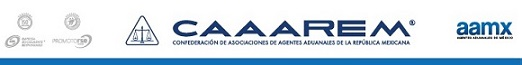 G-0052/2018
México D.F., a 3 de Abril de 2018
Ratificación de criterio: Vigencia de Registros Sanitarios sometidos a prórroga en tiempo y forma.

A TODA LA COMUNIDAD DE COMERCIO EXTERIOR y ADUANAL:


En seguimiento a nuestra circular No. T-0128/2014 de fecha 20/05/2014, relativa al criterio sobre la vigencia de los registros sanitarios con vigencia determinada que hayan sido sometidos al trámite de prórroga, les informamos lo siguiente:

Derivado de que diversos agremiados nos solicitaron la ratificación de dicho criterio, la Dirección Operativa de la CAAAREM gestionó ante la COFEPRIS la solicitud correspondiente, misma que fue respondida con el siguiente criterio:“Se hace referencia al escrito libre presentado ante esta Comisión Federal para la Protección contra Riesgos Sanitarios (Cofepris)…mediante el cual solicita “la ratificación del criterio contenido en el oficio No. CGJC/1/OR/283/2014 de fecha 14 de mayo de 2014, emitido por la Coordinación General Jurídica y Consultiva dependiente de la Comisión Federal para la protección Contra Riesgos Sanitarios de la Secretaria de Salud, mediante el cual se indica que los Registros Sanitarios con vigencia determinada, sometidos a prórroga en tiempo y forma, se entenderán como Registros vigentes hasta en tanto la Comisión no se pronuncie respecto a la solicitud de prórroga.” (SIC).

Toda vez que los fundamentos jurídicos que dieron origen al contenido del Oficio No. CGJC/1/OR/283/2014 de fecha 14 de mayo de 2014 continúan vigentes y no ha existido modificación que altere su interpretación, por medio del presente se ratifica el criterio contenido en el mismo, para todos los efectos legales a que haya lugar.”Énfasis propio.Nota: Se adjuntan los oficios Nos. CGJC/1/OR/283/2014 de fecha 14/05/2014 y CGJC/OR/863/2018 de fecha 21/03/2018 para su consulta.Of. No. CGJC-1-OR-283-2014.pdf 


Of. No. CGJC-OR-863-2018.pdf


Esta información se hace de su conocimiento, a efecto de que la misma sea considerada en las operaciones donde se involucren productos sujetos al cumplimiento de Registro Sanitario, destacando la importancia de que se verifique con el importador que la prórroga se haya solicitado en su debida oportunidad, así como el estado que guarde el trámite de solicitud de prórroga.

Cualquier duda o comentario con relación al tema favor de dirigirlo a los siguientes correos: lramirez@caaarem.mx y alejandro.cruz@caaarem.mx.





ATENTAMENTE


RUBEN DARIO RODRIGUEZ LARIOS
DIRECTOR GENERAL
RUBRICA








LRV/UMB/ACG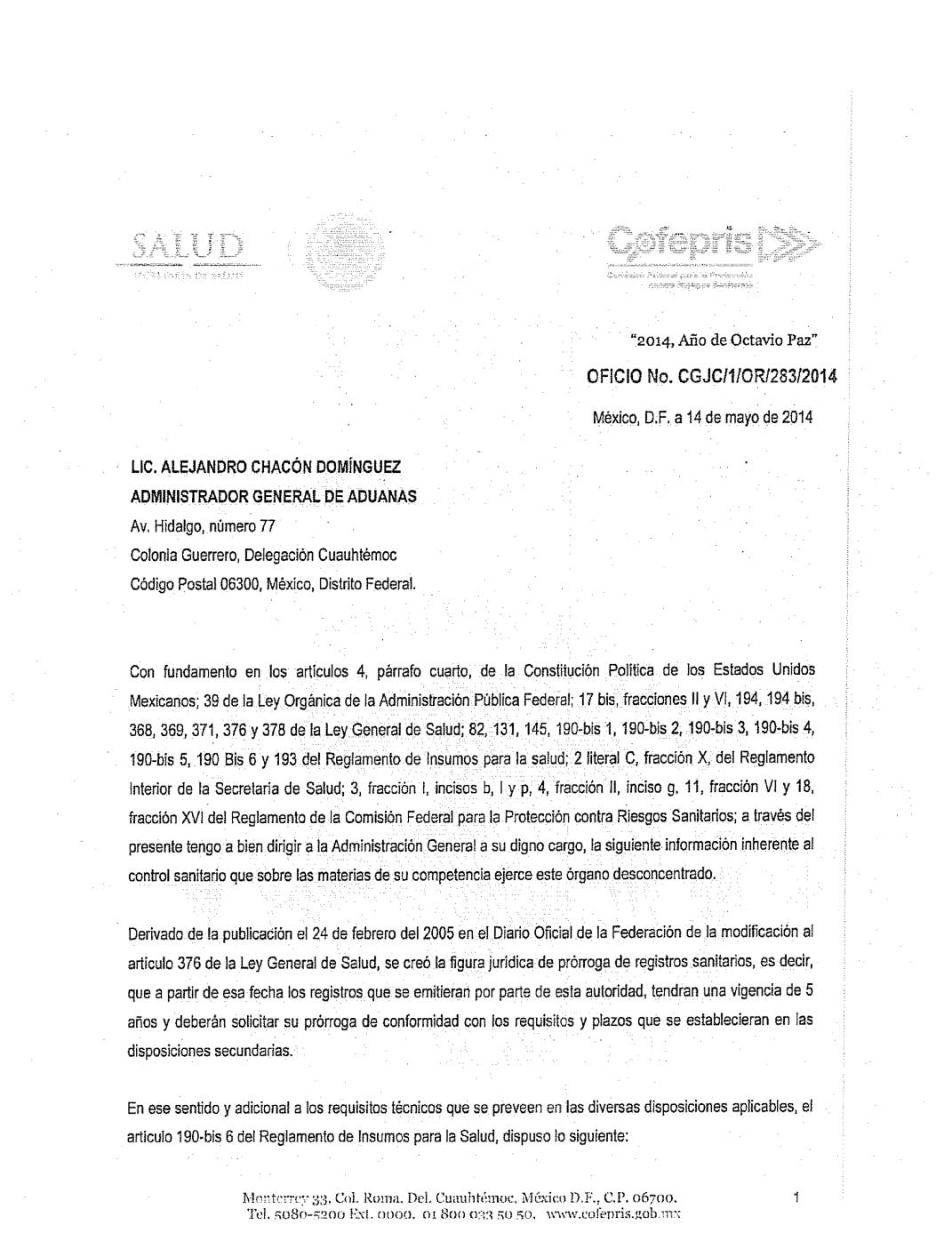 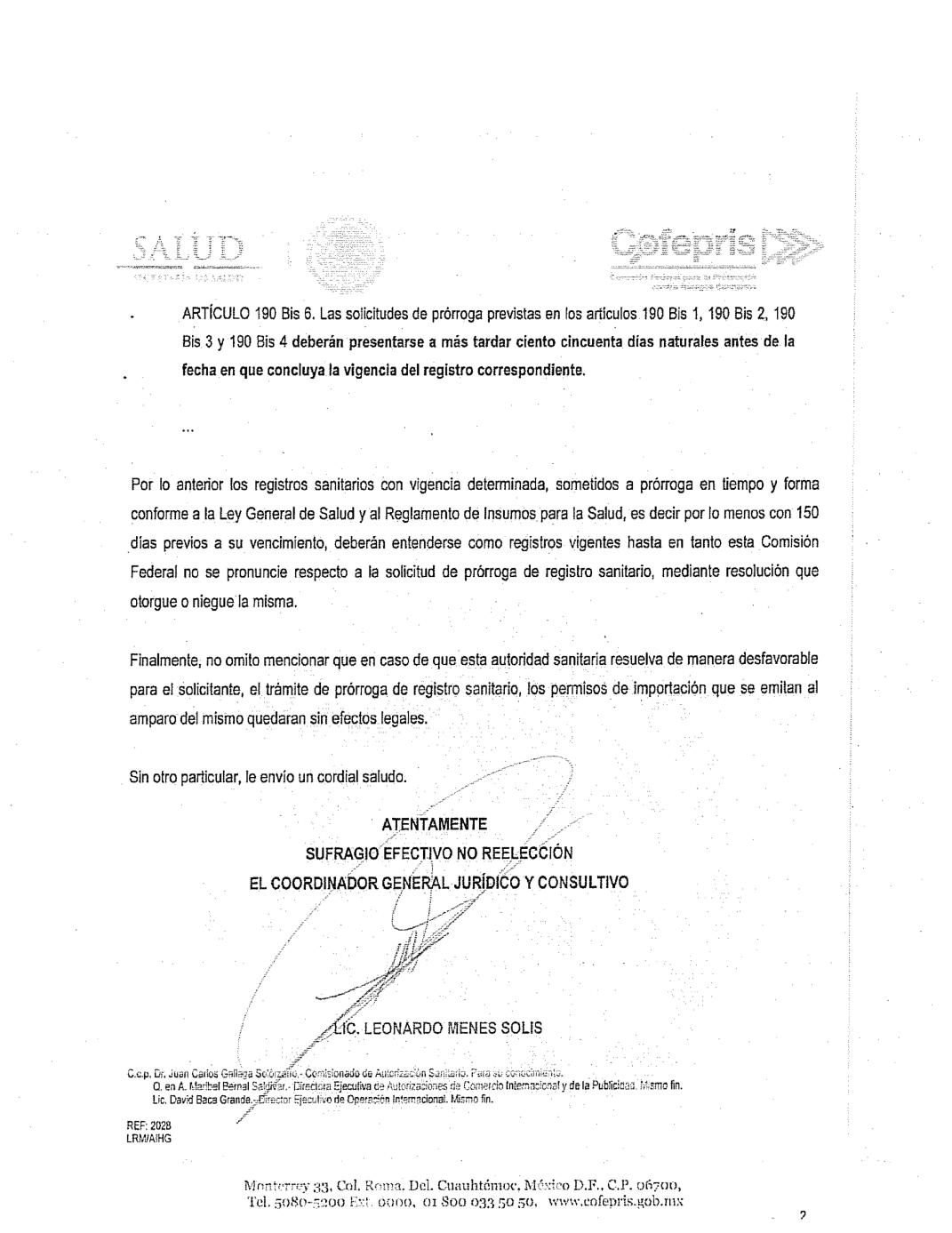 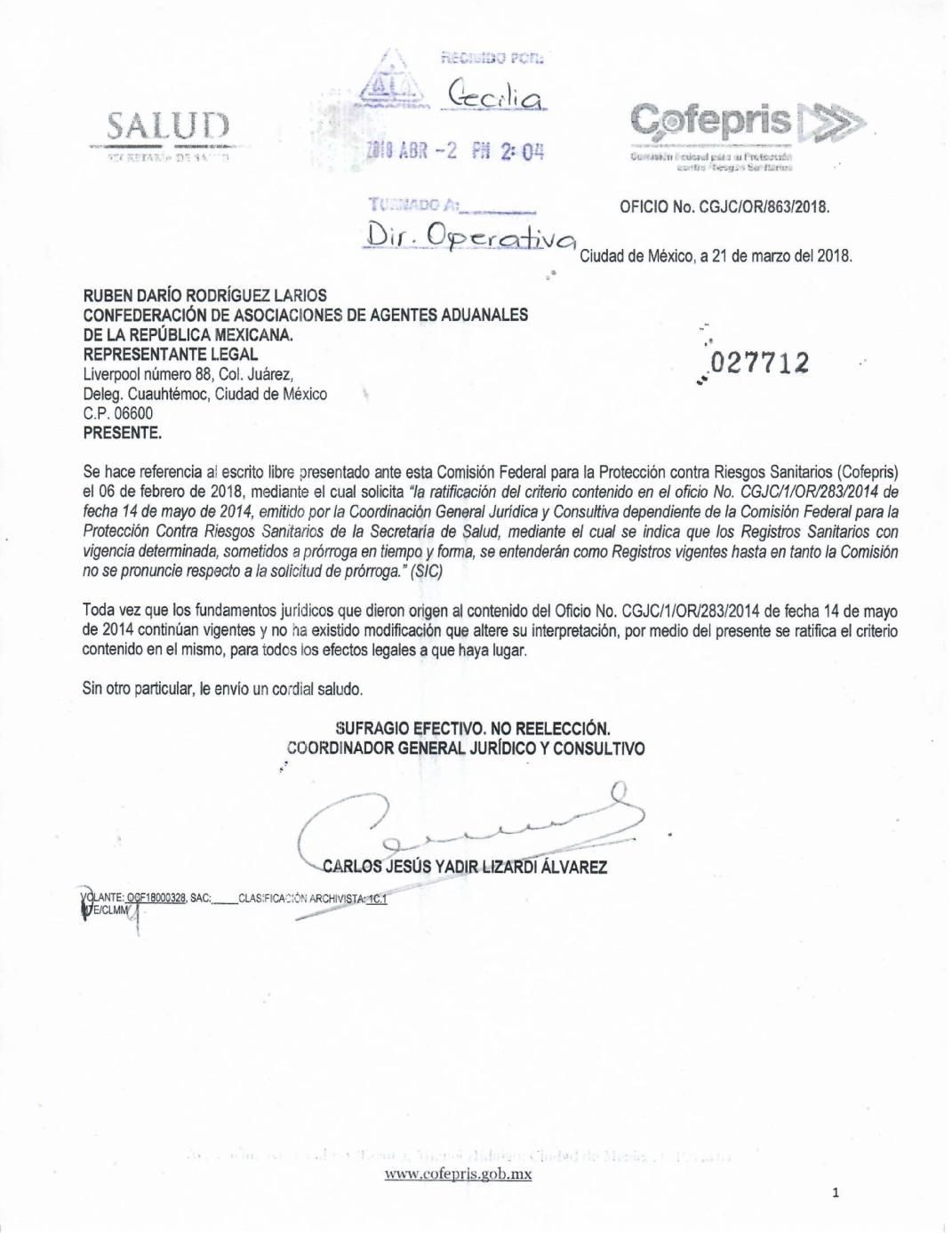 